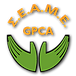 www.seame.grΠΡΟΓΡΑΜΜΑ ΕΡΓΑΣΙΩΝ ΥΒΡΙΔΙΚΗΣ ΗΜΕΡΙΔΑΣ  ΓΕΝΙΚΗΣ ΣΥΝΕΛΕΥΣΗΣ ΚΑΙ ΕΚΛΟΓΩΝ Σύνδεσμος Επιχειρήσεων Απεντομώσεων Μυοκτονιών Ελλάδος (ΣΕΑΜΕ)Σάββατο 6/11/2021ΑΙΘΟΥΣΑ ΣΥΝΕΔΡΙΩΝ ΕΛΛΗΝΙΚΟΥ ΙΝΣΤΙΤΟΥΤΟΥ ΠΑΣΤΕΡΒασ. Σοφίας 127, 11521, ΑθήναΩρα 9:30 πμ -17:00μμ09.30 – 10.00 Προσέλευση Μελών 10.00 – 10.15 Άνοιγμα εργασιών από τον Πρόεδρο του Δ.Σ. του ΣΕΑΜΕ κ. Βλάση Μπισμπίκη10.15 – 10.30 Χαιρετισμός από τον Γεωπόνο Δρ. Σπύρο Μάμαλη Πρόεδρο του Γεωτεχνικού Επιμελητηρίου Ελλάδος10.30 – 11.00 Ισχύουσα Νομοθεσία για την καταπολέμηση εντόμων και τρωκτικών σε κατοικημένους χώρους – Συχνές ερωτήσεις από την Δρ. Δήμητρα Γκιλπάθη, Γεωπόνο,  Προϊσταμένη Τμήματος Βιοκτόνων, Διεύθυνση Προστασίας Φυτικής Παραγωγής, Υπουργείο Αγροτικής Ανάπτυξης & Τροφίμων.11.00 - 11.15 Ερωτήσεις11.15 - 11.45 To πρότυπο ΕΝ 16636 CEPA CERTIFIED, οι απαιτήσεις και τα οφέλη του για την εταιρεία διαχείρισης επιβλαβών οργανισμών από τον κ. Λευτέρη Χατζή, Γεωπόνο Phd,  Σύμβουλο Ποιότητας.11.45 – 12.00 Ερωτήσεις12.00 – 12.30 Το επαγγελματικό περίγραμμα για τον Τεχνικό διαχείρισης επιβλαβών οργανισμών στους κατοικημένους χώρους και πως οι εταιρείες μας θα πρέπει να το αξιοποιήσουν στο επόμενο διάστημα από τον Καθηγητή Χρήστο Αθανασίου, στο Εργαστήριο Εντομολογίας και Ζωολογίας στο Πανεπιστήμιο Θεσσαλίας.12.30 – 12.45 Ερωτήσεις12.45 – 13.00 Διάλειμμα13.00 – 13.20 Η εκπαίδευση ενηλίκων από την κα Αναστασία Σαρχόσογλου, Γεωπόνο Επιστήμης Τροφίμων MSc, Εκπαιδεύτρια Ενηλίκων.13.20 – 13.30 Ερωτήσεις13.30 – 14.00 Διάλειμμα.14.00 – 16.00 Γενική Συνέλευση. Ομιλίες μελών ΔΣ και μελών ΣΕΑΜΕ - Ψηφοφορία16.00 – 17.00 Καταμέτρηση Ανακοίνωση Αποτελεσμάτων.Για το ΣΕΑΜΕΟ Σύνδεσμος Επιχειρήσεων Απεντομώσεων & Μυοκτονιών Ελλάδας (ΣΕΑΜΕ) ιδρύθηκε το 1981, είναι μέλος της Συνομοσπονδίας των Ευρωπαϊκών Ενώσεων Διαχείρισης Παρασίτων  CEPA (Confederation of European Pest Contol Associations) και αποτελεί στην Ελλάδα το φορέα εκπροσώπησης των επιχειρήσεων που ασκούν το επάγγελμα της απεντόμωσης, μυοκτονίας και απολύμανσης (ΑΜΑ) καθώς επίσης και επιχειρήσεων που παράγουν ή εμπορεύονται βιοκτόνα και σχετικό εξοπλισμό.Σκοποί του ΣΕΑΜΕ είναι:​Η εκπροσώπηση του επιχειρηματικού κλάδου ΑΜΑ στα τοπικά, περιφερειακά και κεντρικά όργανα διοίκησης.( Α΄ & Β΄ βαθμός τοπικής αυτοδιοίκησης, Υπουργεία) με στόχο την θωράκιση του κλάδου με συμφωνίες και νομοθετικές ρυθμίσεις.Η εκπροσώπηση του κλάδου στους Ευρωπαϊκούς και Διεθνείς Οργανισμούς διαχείρισης παρασίτων.Η υποβοήθηση και συμβολή στην οποιαδήποτε πρωτοβουλία αναβάθμισης του νομοθετικού πλαισίου, που θα προστατεύει την ορθή λειτουργία των επιχειρήσεων του κλάδου και την εφαρμογή της ολοκληρωμένης διαχείρισης παρασίτων, η οποία αφενός επιτυγχάνει αποτελεσματικό έλεγχο των παρασίτων και αφετέρου συμβάλει στην προστασία του ανθρώπου και του περιβάλλοντος.Η διοργάνωση μελετών και εκδηλώσεων (ημερίδες, συνέδρια) με σκοπό την επίλυση προβλημάτων, την ενημέρωση και την επαγγελματική αναβάθμιση του κλάδου.Η ανάπτυξη του πνεύματος αλληλεγγύης, συναδελφικότητας και συνεργασίας μεταξύ των μελών.Η παροχή υπηρεσιών στα μέλη του ΣΕΑΜΕ, όπως αποδελτίωση του τύπου, διαφήμιση στον έντυπο και ηλεκτρονικό τύπο σχετικά με την αναγκαιότητα της διενέργειας ΑΜΑ, κλπ.Για περισσότερες πληροφορίες Τηλ. : 6970074949 , 6944986166